ЧЕРКАСЬКА МІСЬКА РАДА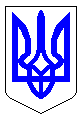 ЧЕРКАСЬКА МІСЬКА РАДАВИКОНАВЧИЙ КОМІТЕТРІШЕННЯВід 25.07.2023 № 883Про проєкт рішення міської ради«Про внесення змін до рішенняЧеркаської міської ради від 24.12.2020 № 2-47 «Про затвердження Програми фінансування заходів, пов’язаних із нагородженням міськими відзнаками громадян, трудових колективів на 2021-2025 роки»З метою відзначення вагомого внеску у співробітництво між Черкасами                           і містами-побратимами, іншими населеними пунктами України                                          та інших країн, активної участі іноземних, вітчизняних інвесторів, представників державного і приватного сектора економіки, підприємців у соціально-економічний та культурний розвиток міста, волонтерську діяльність, підвищення ролі жінок під час широкомасштабної війни, розв’язаної 24.02.2022 росією проти України, заохочення дітей та молоді міста до досягнення високих результатів у спорті, навчанні, творчості, керуючись ст. ст. 26, 59 Закону України «Про місцеве самоврядування в Україні», на виконання рішення Черкаської міської ради                          від 24.12.2020 № 2-47 «Про затвердження Програми фінансування заходів, пов’язаних із нагородженням міськими відзнаками громадян, трудових колективів                            на 2021-2025 роки», враховуючи подання голови комісії попереднього розгляду матеріалів про нагороди при виконавчому комітеті Черкаської міської ради Тренкіна Ю.В. (протокол від 05.04.2023 № 20), службову записку начальника відділу «Патронатна служба» Черкаської міської ради Добровольського М.М.                   (вх. № 4178-01-29 від 21.03.2023), виконавчий комітет Черкаської міської ради ВИРІШИВ: 	1. Погодити та подати на розгляд і затвердження міської ради проєкт рішення «Про внесення змін до рішення Черкаської міської ради                                            від 24.12.2020 № 2-47 «Про затвердження Програми фінансування заходів, пов’язаних із нагородженням міськими відзнаками громадян, трудових колективів на 2021-2025 роки». 	2. Контроль за виконанням рішення покласти на начальника відділу «Патронатна служба» Черкаської міської ради Добровольського М.М. Міський голова							     Анатолій БОНДАРЕНКОВідДІЛ «ПАТРОНАТНА СЛУЖБА»черкаської міської радиУкраїна, . Черкаси, вул. Б. Вишневецького, 36, тел. вн. 197, 354, e-mail:patronatna@chmr.gov.uaПояснювальна запискадо проєкту рішення «Про внесення змін до рішення Черкаської міської ради  від 24.12.2020 № 2-47 «Про затвердження Програми фінансування заходів, пов’язаних із нагородженням міськими відзнаками громадян, трудових колективів на 2021-2025 роки» Прийняття рішення викликане потребою запровадження нових видів міських відзнак та необхідністю додаткового виділення коштів на виконання Програми фінансування заходів, пов’язаних із нагородженням міськими відзнаками громадян, трудових колективів на 2021-2025 роки, затверджена рішенням Черкаської міської ради від 24.12.2020 № 2-47 (зі змінами, далі – Програма нагородження).Незважаючи на повномасштабну війну, підступно розв’язану російськими агресорами проти України 24.02.2022, актуальність та дієвість Програми зростає з кожним роком.2022 року в Програмі нагородження запроваджено нову відзнаку виконавчого комітету міської ради «Захисник України – Герой Черкас», якою торік вшановано пам’ять 101 загиблого військовослужбовця, 72 родинам виплачено одноразові матеріальні допомоги в сумі 67 тисяч гривень кожній. Розмір мінімальної заробітної плати на 2023 рік становить 6700 грн. 28 учасникам АТО,ООС Звання «Захисник України – Герой Черкас» посмертно присвоєно без вищезазначених виплат. Війна триває, і на превеликий жаль, кількість загиблих військовослужбовців з Черкас збільшується і в 2023 році.Тож у проєкті змін до Програми пропонується передбачити додаткове виділення коштів на 2023 рік у сумі 6 566 000,00 грн. (шість мільйонів п’ятсот шістдесят шість тисяч гривень 00 коп.) для виплат одноразових матеріальних допомог, в розмірі 67 тисяч гривень кожній родині (з розрахунку на 98 родин).Проєктом рішення передбачено придбання нових міських нагород                            для відзначення трудових колективів та окремих громадян», а саме: - пам’ятної відзнаки міського голови «За звитяги в ім`я Черкас. Остафій Дашкович», - медалей: «За волонтерство та добрі справи», «Незламній духом черкащанці», - пам’ятний знак «Спортивна гордість Черкас» трьох ступенів: І – золотий, ІІ – срібний,  ІІІ – бронзовий (у футлярах та з посвідченнями до нагород);- відповідних атрибутів до нагород;- грамот міського голови: «За спортивні досягнення» та «За успіхи                                       в навчанні та творчості», рамок для них.Черкаси не дарма вважають серцем України, за долю рідної держави, сучасне і майбутнє Українського народу вболівають всі черкасці, які перед ворожою загрозою об’єдналися та як на фронтах війни, так і в тилу – на своїх робочих місцях роблять все від них залежне для наближення Української Перемоги.Сьогоднішнє життя саме ініціює необхідність запровадження нових міських відзнак. У тяжкий час повномасштабної агресії з боку російської федерації                            до допомоги Черкасам активно долучилися міста-партнери іноземних держав, сотні черкасців та жителів іноземних держав.	На пропозицію директора департаменту економіки та розвитку Черкаської міської ради Удод І.В. (вх. № 738-01-29 від 17.01.2022), підтриману міським головою Бондаренком А.В., відділом «Патронатна служба» Черкаської міської ради підготовлено положення та із залученням фахівців дизайнерів-геральдистів розроблено зображення про пам’ятну відзнаку міського голови «За звитяги в ім`я Черкас. Остафій Дашкович». Доцільність запровадження цієї та інших нових міських відзнак вивчено шляхом опитування поміж працівників структурних підрозділів Черкаської міської ради та обговорено під час двох засідань комісії попереднього розгляду матеріалів про нагороди при виконавчому комітеті Черкаської міської ради.Усі висловлені зауваження взято до уваги при розробленні проєктів зображень нагород та визначено види нагород, які набрали найбільшу кількість голосів, а саме: «За звитяги в ім’я Черкас. Остафій Дашкович», «За волонтерство і добрі справи», «Незламній духом черкащанці». Відзнакою «За звитяги в ім`я Черкас. Остафій Дашкович» першочергово будуть відзначені міста-побратими Черкас, які надають дієву матеріально-технічну допомогу в час широкомасштабної війни з росією, громадяни інших держав, іноземних та вітчизняних інвесторів, благодійників і меценатів, які особистими звершеннями сприяють економічно-соціальному розвитку міста,  розширенню торгово-економічних відносин, дослідженню та популяризації історичних, туристичних та інших культурних надбань м. Черкаси, інших територіальних громад України, посадових осіб місцевого самоврядування,                  як діючих, так і тих, хто зробив вагомий особистий внесок у розвиток міста.Медалями «За волонтерство та добрі справи» пропонується відзначати жителів міста та громадян з інших населених пунктів України і зарубіжжя, які займають активну громадянську позицію, вносять вагомий вклад                                     у волонтерську діяльність, не рахуючись з власними інтересами завжди поспішають на допомогу Збройним Силам України, переселенцям                                         та громадянам, які потребують допомоги інших.Медалями «Незламній духом черкащанці» пропонується вшановувати жительок міста, які продовжують працювати і організовують роботу підлеглих                                в умовах війни, військових – учасниць бойових дій, матерів та дружин воїнів,                                  які не лише виховали і виховують дітей, а й беруть активну участь                                               у громадському житті міста, а також інших жінок – лідерів громадської думки тощо. Проєктом рішення пропонується запровадити пам’ятний знак «Спортивна гордість Черкас» – для належного вшанування наполегливих зусиль спортсменів і тренерів, які виховують чемпіонів і призерів різноманітних спортивних змагань та чемпіонатів міжнародного та Всеукраїнського рівнів пропонується запровадити пам’ятний знак «Спортивна гордість Черкас». Пам’ятний знак «Спортивна гордість Черкас» має три номінації:- «Спортивна гордість Черкас»  – І ступінь – «золотий»;- «Спортивна гордість Черкас» – ІІ ступінь – «срібний»;	- «Спортивна гордість Черкас» – ІІІ ступінь – «бронзовий».На календарний рік передбачено нагородження не більше ніж: - у номінації «золотий» – 1 спортсмена та 1 тренера; - у номінації «срібний» – 2 спортсменів та 2 тренерів, - у номінації «бронзовий» – 3 спортсменів та 3 тренерів.Нагородженому пам’ятним знаком вручаються пам’ятний знак «Спортивна гордість Черкас» у футлярі, посвідчення про нагороду та виплачується одноразова грошова винагорода, розмір якої встановлено відповідно до номінації пам’ятного знака: «золотий» – 20 (двадцять) прожиткових мінімумів для працездатних осіб, «срібний» – 15 (п’ятнадцять), «бронзовий» – 10 (десять) прожиткових мінімумів для працездатних осіб, відповідно розміру прожиткового мінімуму для працездатних осіб, встановленого на 1 січня календарного року, в якому ухвалюється рішення Черкаської міської ради. Розмір прожиткового мінімуму для працездатних осіб у 2023 році становить                      2684 грн.  Портрети нагороджених пам’ятним знаком «Спортивна гордість Черкас» та таблички в рамках, з інформацією про нагороджених осіб, пропонується розміщувати в Галереї слави міста Черкаси.Також із метою відзначення успіхів дітей та юнацтва міста, їх вчителів                              та тренерів у заняттях фізкультурою і спортом, навчанні, творчості пропонується запровадити грамоти міського голови: «За спортивні досягнення» та «За успіхи в навчанні та творчості». Придбання нових видів міських відзнак, проведення вищезгаданих виплат до окремих відзнак пропонується здійснити за рахунок коштів бюджету міської територіальної громади, виділених на виконання Програми фінансування заходів, пов’язаних із нагородженням міськими відзнаками громадян, трудових колективів на 2021-2025 роки, затверджених рішенням Черкаської міської ради від 24.12.2020 № 2-47 (зі змінами).Начальник відділу 				               Микола ДОБРОВОЛЬСЬКИЙДобровольський Миколат. 0677228230Проєкт рішенняПроєкт рішенняЧЕРКАСЬКА МІСЬКА РАДАЧЕРКАСЬКА МІСЬКА РАДАЧЕРКАСЬКА МІСЬКА РАДАЧЕРКАСЬКА МІСЬКА РАДАЧЕРКАСЬКА МІСЬКА РАДА<Про внесення змін до рішенняЧеркаської міської ради від 24.12.2020 № 2-47 «Про затвердження Програми фінансування заходів, пов’язаних із нагородженням міськими відзнаками громадян, трудових колективів на 2021-2025 роки»Про внесення змін до рішенняЧеркаської міської ради від 24.12.2020 № 2-47 «Про затвердження Програми фінансування заходів, пов’язаних із нагородженням міськими відзнаками громадян, трудових колективів на 2021-2025 роки»Про внесення змін до рішенняЧеркаської міської ради від 24.12.2020 № 2-47 «Про затвердження Програми фінансування заходів, пов’язаних із нагородженням міськими відзнаками громадян, трудових колективів на 2021-2025 роки»Про внесення змін до рішенняЧеркаської міської ради від 24.12.2020 № 2-47 «Про затвердження Програми фінансування заходів, пов’язаних із нагородженням міськими відзнаками громадян, трудових колективів на 2021-2025 роки»Відповідно до ст. 26 Закону України «Про місцеве самоврядування                            в Україні», з метою відзначення вагомого внеску у співробітництво                                              між Черкасами і містами-побратимами, іншими населеними пунктами України та інших країн, активної участі іноземних, вітчизняних інвесторів, представників державного і приватного сектора економіки, підприємців у соціально-економічний та культурний розвиток міста, волонтерську діяльність, підвищення ролі жінок під час широкомасштабної війни, розв’язаної 24.02.2022 росією проти України, заохочення дітей та молоді міста до досягнення високих результатів                      у спорті, навчанні, творчості, на виконання рішення Черкаської міської ради                  від 24.12.2020 № 2-47 «Про затвердження Програми фінансування заходів, пов’язаних із нагородженням міськими відзнаками громадян, трудових колективів на 2021-2025 роки», враховуючи подання голови комісії попереднього розгляду матеріалів про нагороди при виконавчому комітеті Черкаської міської ради Тренкіна Ю.В. (протокол від 05.04.2023 № 20), службову записку начальника відділу «Патронатна служба» Черкаської міської ради Добровольського М.М.                                від 29.03.2023 № 23, Черкаська міська радаВИРІШИЛА: 1.	Внести зміни до додатку 2 рішення Черкаської міської ради                                 від 24.12.2020 № 2-47 «Про затвердження Програми фінансування заходів, пов’язаних із нагородженням міськими відзнаками громадян, трудових колективів  на 2021-2025 роки»:     1.1. Викласти в новій редакції розділ III. Перелік завдань та заходів Програми:Реалізація Програми обов’язково передбачає виконання завдань                                     та заходів, що забезпечать нагородження громадян, трудових колективів міськими відзнаками. Основними завданнями Програми є:- забезпечення своєчасної виплати грошових винагород громадянам                                           міста Черкаси;- вирішення питань фінансового та матеріально-технічного забезпечення нагородної справи.Заходами Програми визначено: - замовлення, забезпечення виготовлення та закупівлю заохочувальних відзнак Черкаської міської ради, її виконавчого комітету, міського голови та іншої супутньої продукції: нагородних бланків грамот виконавчого комітету, грамот       «За спортивні досягнення», «За успіхи в навчанні та творчості», подяк                                 та вітальних адрес міського голови, вітань Черкаської міської ради, її виконавчого комітету; пам’ятних знаків «За заслуги перед містом Черкаси» відповідного ступеня, свідоцтв про нагородження, почесних відзнак «Почесний громадянин міста Черкаси», спортивних відзнак «Спортивна гордість Черкас», фотопортретів та інформаційних табличок для Галереї слави міста до вказаних нагород, почесних відзнак «Захисник України – Герой Черкас», пам’ятних відзнак міського голови  «За звитяги в ім`я Черкас. Остафій Дашкович», нагрудних знаків «За мужність                     і героїзм», медалей «За сумлінну працю», «За волонтерство і добрі справи», «Незламній духом черкащанці» (всі відзнаки у футлярах та з посвідченнями), значків, грамот та дипломів Черкаської міської ради, відзнаки «Людина ____ року», цінних подарунків міського голови, букетів живих квітів;- листівок, конвертів, марок та іншої продукції; - співучасть у проведенні державних і професійних свят, ювілейних дат, подій державного і місцевого значення з врученням міських нагород, цінних подарунків, квітів, презентаційної продукції;- виплата грошових винагород (Почесним громадянам міста Черкаси; особам, нагороджених пам’ятними знаками «За заслуги перед містом Черкаси» відповідного ступеня; родинам загиблих захисників України, посмертно удостоєних Почесного звання «Захисник України – Герой Черкас», особам, нагородженим пам’ятним знаком «Спортивна гордість Черкас», тренерам – жителям міста Черкаси, які виховали чемпіонів та призерів Олімпійських, Паралімпійських, Дефлімпійських ігор, спортсменів-переможців чемпіонатів світу, Європи та інших грошових винагород;- вітання громадян та колективів підприємств, установ, організацій, громадських організацій (вітальними адресами міського голови, вітаннями Черкаської міської ради та її виконавчого комітету, вітальними листівками міського голови).    1.2.	Викласти в новій редакції розділ ІV. Обсяги та джерела фінансування:ІV. Обсяги та джерела фінансуванняФінансування Програми здійснюється за рахунок коштів бюджету Черкаської міської територіальної громади, у межах планових призначень,                                      що передбачені в бюджеті громади міста на відповідний бюджетний рік.Обсяги прогнозних показників видатків по роках наведено в таблиці1.3. Викласти в новій редакції розділ VII. «Прогнозні результативні показники на період дії Програми»:2.	Усі витрати, пов’язані з виконанням цього рішення, здійснювати департаменту управління справами та юридичного забезпечення Черкаської міської ради у межах кошторису Програми фінансування заходів, пов’язаних                                   із нагородженням міськими відзнаками громадян, трудових колективів                                         на 2021-2025 роки», з урахуванням внесених цим рішенням змін.3. Контроль за виконанням рішення покласти на начальника відділу «Патронатна служба» Черкаської міської ради Добровольського М.М.                                      та постійну комісію міської ради з  питань прав людини, законності, депутатської діяльності, етики та регламенту (голова комісії  Майборода Л.В.).Міський голова					                         Анатолій БОНДАРЕНКОВідповідно до ст. 26 Закону України «Про місцеве самоврядування                            в Україні», з метою відзначення вагомого внеску у співробітництво                                              між Черкасами і містами-побратимами, іншими населеними пунктами України та інших країн, активної участі іноземних, вітчизняних інвесторів, представників державного і приватного сектора економіки, підприємців у соціально-економічний та культурний розвиток міста, волонтерську діяльність, підвищення ролі жінок під час широкомасштабної війни, розв’язаної 24.02.2022 росією проти України, заохочення дітей та молоді міста до досягнення високих результатів                      у спорті, навчанні, творчості, на виконання рішення Черкаської міської ради                  від 24.12.2020 № 2-47 «Про затвердження Програми фінансування заходів, пов’язаних із нагородженням міськими відзнаками громадян, трудових колективів на 2021-2025 роки», враховуючи подання голови комісії попереднього розгляду матеріалів про нагороди при виконавчому комітеті Черкаської міської ради Тренкіна Ю.В. (протокол від 05.04.2023 № 20), службову записку начальника відділу «Патронатна служба» Черкаської міської ради Добровольського М.М.                                від 29.03.2023 № 23, Черкаська міська радаВИРІШИЛА: 1.	Внести зміни до додатку 2 рішення Черкаської міської ради                                 від 24.12.2020 № 2-47 «Про затвердження Програми фінансування заходів, пов’язаних із нагородженням міськими відзнаками громадян, трудових колективів  на 2021-2025 роки»:     1.1. Викласти в новій редакції розділ III. Перелік завдань та заходів Програми:Реалізація Програми обов’язково передбачає виконання завдань                                     та заходів, що забезпечать нагородження громадян, трудових колективів міськими відзнаками. Основними завданнями Програми є:- забезпечення своєчасної виплати грошових винагород громадянам                                           міста Черкаси;- вирішення питань фінансового та матеріально-технічного забезпечення нагородної справи.Заходами Програми визначено: - замовлення, забезпечення виготовлення та закупівлю заохочувальних відзнак Черкаської міської ради, її виконавчого комітету, міського голови та іншої супутньої продукції: нагородних бланків грамот виконавчого комітету, грамот       «За спортивні досягнення», «За успіхи в навчанні та творчості», подяк                                 та вітальних адрес міського голови, вітань Черкаської міської ради, її виконавчого комітету; пам’ятних знаків «За заслуги перед містом Черкаси» відповідного ступеня, свідоцтв про нагородження, почесних відзнак «Почесний громадянин міста Черкаси», спортивних відзнак «Спортивна гордість Черкас», фотопортретів та інформаційних табличок для Галереї слави міста до вказаних нагород, почесних відзнак «Захисник України – Герой Черкас», пам’ятних відзнак міського голови  «За звитяги в ім`я Черкас. Остафій Дашкович», нагрудних знаків «За мужність                     і героїзм», медалей «За сумлінну працю», «За волонтерство і добрі справи», «Незламній духом черкащанці» (всі відзнаки у футлярах та з посвідченнями), значків, грамот та дипломів Черкаської міської ради, відзнаки «Людина ____ року», цінних подарунків міського голови, букетів живих квітів;- листівок, конвертів, марок та іншої продукції; - співучасть у проведенні державних і професійних свят, ювілейних дат, подій державного і місцевого значення з врученням міських нагород, цінних подарунків, квітів, презентаційної продукції;- виплата грошових винагород (Почесним громадянам міста Черкаси; особам, нагороджених пам’ятними знаками «За заслуги перед містом Черкаси» відповідного ступеня; родинам загиблих захисників України, посмертно удостоєних Почесного звання «Захисник України – Герой Черкас», особам, нагородженим пам’ятним знаком «Спортивна гордість Черкас», тренерам – жителям міста Черкаси, які виховали чемпіонів та призерів Олімпійських, Паралімпійських, Дефлімпійських ігор, спортсменів-переможців чемпіонатів світу, Європи та інших грошових винагород;- вітання громадян та колективів підприємств, установ, організацій, громадських організацій (вітальними адресами міського голови, вітаннями Черкаської міської ради та її виконавчого комітету, вітальними листівками міського голови).    1.2.	Викласти в новій редакції розділ ІV. Обсяги та джерела фінансування:ІV. Обсяги та джерела фінансуванняФінансування Програми здійснюється за рахунок коштів бюджету Черкаської міської територіальної громади, у межах планових призначень,                                      що передбачені в бюджеті громади міста на відповідний бюджетний рік.Обсяги прогнозних показників видатків по роках наведено в таблиці1.3. Викласти в новій редакції розділ VII. «Прогнозні результативні показники на період дії Програми»:2.	Усі витрати, пов’язані з виконанням цього рішення, здійснювати департаменту управління справами та юридичного забезпечення Черкаської міської ради у межах кошторису Програми фінансування заходів, пов’язаних                                   із нагородженням міськими відзнаками громадян, трудових колективів                                         на 2021-2025 роки», з урахуванням внесених цим рішенням змін.3. Контроль за виконанням рішення покласти на начальника відділу «Патронатна служба» Черкаської міської ради Добровольського М.М.                                      та постійну комісію міської ради з  питань прав людини, законності, депутатської діяльності, етики та регламенту (голова комісії  Майборода Л.В.).Міський голова					                         Анатолій БОНДАРЕНКОВідповідно до ст. 26 Закону України «Про місцеве самоврядування                            в Україні», з метою відзначення вагомого внеску у співробітництво                                              між Черкасами і містами-побратимами, іншими населеними пунктами України та інших країн, активної участі іноземних, вітчизняних інвесторів, представників державного і приватного сектора економіки, підприємців у соціально-економічний та культурний розвиток міста, волонтерську діяльність, підвищення ролі жінок під час широкомасштабної війни, розв’язаної 24.02.2022 росією проти України, заохочення дітей та молоді міста до досягнення високих результатів                      у спорті, навчанні, творчості, на виконання рішення Черкаської міської ради                  від 24.12.2020 № 2-47 «Про затвердження Програми фінансування заходів, пов’язаних із нагородженням міськими відзнаками громадян, трудових колективів на 2021-2025 роки», враховуючи подання голови комісії попереднього розгляду матеріалів про нагороди при виконавчому комітеті Черкаської міської ради Тренкіна Ю.В. (протокол від 05.04.2023 № 20), службову записку начальника відділу «Патронатна служба» Черкаської міської ради Добровольського М.М.                                від 29.03.2023 № 23, Черкаська міська радаВИРІШИЛА: 1.	Внести зміни до додатку 2 рішення Черкаської міської ради                                 від 24.12.2020 № 2-47 «Про затвердження Програми фінансування заходів, пов’язаних із нагородженням міськими відзнаками громадян, трудових колективів  на 2021-2025 роки»:     1.1. Викласти в новій редакції розділ III. Перелік завдань та заходів Програми:Реалізація Програми обов’язково передбачає виконання завдань                                     та заходів, що забезпечать нагородження громадян, трудових колективів міськими відзнаками. Основними завданнями Програми є:- забезпечення своєчасної виплати грошових винагород громадянам                                           міста Черкаси;- вирішення питань фінансового та матеріально-технічного забезпечення нагородної справи.Заходами Програми визначено: - замовлення, забезпечення виготовлення та закупівлю заохочувальних відзнак Черкаської міської ради, її виконавчого комітету, міського голови та іншої супутньої продукції: нагородних бланків грамот виконавчого комітету, грамот       «За спортивні досягнення», «За успіхи в навчанні та творчості», подяк                                 та вітальних адрес міського голови, вітань Черкаської міської ради, її виконавчого комітету; пам’ятних знаків «За заслуги перед містом Черкаси» відповідного ступеня, свідоцтв про нагородження, почесних відзнак «Почесний громадянин міста Черкаси», спортивних відзнак «Спортивна гордість Черкас», фотопортретів та інформаційних табличок для Галереї слави міста до вказаних нагород, почесних відзнак «Захисник України – Герой Черкас», пам’ятних відзнак міського голови  «За звитяги в ім`я Черкас. Остафій Дашкович», нагрудних знаків «За мужність                     і героїзм», медалей «За сумлінну працю», «За волонтерство і добрі справи», «Незламній духом черкащанці» (всі відзнаки у футлярах та з посвідченнями), значків, грамот та дипломів Черкаської міської ради, відзнаки «Людина ____ року», цінних подарунків міського голови, букетів живих квітів;- листівок, конвертів, марок та іншої продукції; - співучасть у проведенні державних і професійних свят, ювілейних дат, подій державного і місцевого значення з врученням міських нагород, цінних подарунків, квітів, презентаційної продукції;- виплата грошових винагород (Почесним громадянам міста Черкаси; особам, нагороджених пам’ятними знаками «За заслуги перед містом Черкаси» відповідного ступеня; родинам загиблих захисників України, посмертно удостоєних Почесного звання «Захисник України – Герой Черкас», особам, нагородженим пам’ятним знаком «Спортивна гордість Черкас», тренерам – жителям міста Черкаси, які виховали чемпіонів та призерів Олімпійських, Паралімпійських, Дефлімпійських ігор, спортсменів-переможців чемпіонатів світу, Європи та інших грошових винагород;- вітання громадян та колективів підприємств, установ, організацій, громадських організацій (вітальними адресами міського голови, вітаннями Черкаської міської ради та її виконавчого комітету, вітальними листівками міського голови).    1.2.	Викласти в новій редакції розділ ІV. Обсяги та джерела фінансування:ІV. Обсяги та джерела фінансуванняФінансування Програми здійснюється за рахунок коштів бюджету Черкаської міської територіальної громади, у межах планових призначень,                                      що передбачені в бюджеті громади міста на відповідний бюджетний рік.Обсяги прогнозних показників видатків по роках наведено в таблиці1.3. Викласти в новій редакції розділ VII. «Прогнозні результативні показники на період дії Програми»:2.	Усі витрати, пов’язані з виконанням цього рішення, здійснювати департаменту управління справами та юридичного забезпечення Черкаської міської ради у межах кошторису Програми фінансування заходів, пов’язаних                                   із нагородженням міськими відзнаками громадян, трудових колективів                                         на 2021-2025 роки», з урахуванням внесених цим рішенням змін.3. Контроль за виконанням рішення покласти на начальника відділу «Патронатна служба» Черкаської міської ради Добровольського М.М.                                      та постійну комісію міської ради з  питань прав людини, законності, депутатської діяльності, етики та регламенту (голова комісії  Майборода Л.В.).Міський голова					                         Анатолій БОНДАРЕНКОВідповідно до ст. 26 Закону України «Про місцеве самоврядування                            в Україні», з метою відзначення вагомого внеску у співробітництво                                              між Черкасами і містами-побратимами, іншими населеними пунктами України та інших країн, активної участі іноземних, вітчизняних інвесторів, представників державного і приватного сектора економіки, підприємців у соціально-економічний та культурний розвиток міста, волонтерську діяльність, підвищення ролі жінок під час широкомасштабної війни, розв’язаної 24.02.2022 росією проти України, заохочення дітей та молоді міста до досягнення високих результатів                      у спорті, навчанні, творчості, на виконання рішення Черкаської міської ради                  від 24.12.2020 № 2-47 «Про затвердження Програми фінансування заходів, пов’язаних із нагородженням міськими відзнаками громадян, трудових колективів на 2021-2025 роки», враховуючи подання голови комісії попереднього розгляду матеріалів про нагороди при виконавчому комітеті Черкаської міської ради Тренкіна Ю.В. (протокол від 05.04.2023 № 20), службову записку начальника відділу «Патронатна служба» Черкаської міської ради Добровольського М.М.                                від 29.03.2023 № 23, Черкаська міська радаВИРІШИЛА: 1.	Внести зміни до додатку 2 рішення Черкаської міської ради                                 від 24.12.2020 № 2-47 «Про затвердження Програми фінансування заходів, пов’язаних із нагородженням міськими відзнаками громадян, трудових колективів  на 2021-2025 роки»:     1.1. Викласти в новій редакції розділ III. Перелік завдань та заходів Програми:Реалізація Програми обов’язково передбачає виконання завдань                                     та заходів, що забезпечать нагородження громадян, трудових колективів міськими відзнаками. Основними завданнями Програми є:- забезпечення своєчасної виплати грошових винагород громадянам                                           міста Черкаси;- вирішення питань фінансового та матеріально-технічного забезпечення нагородної справи.Заходами Програми визначено: - замовлення, забезпечення виготовлення та закупівлю заохочувальних відзнак Черкаської міської ради, її виконавчого комітету, міського голови та іншої супутньої продукції: нагородних бланків грамот виконавчого комітету, грамот       «За спортивні досягнення», «За успіхи в навчанні та творчості», подяк                                 та вітальних адрес міського голови, вітань Черкаської міської ради, її виконавчого комітету; пам’ятних знаків «За заслуги перед містом Черкаси» відповідного ступеня, свідоцтв про нагородження, почесних відзнак «Почесний громадянин міста Черкаси», спортивних відзнак «Спортивна гордість Черкас», фотопортретів та інформаційних табличок для Галереї слави міста до вказаних нагород, почесних відзнак «Захисник України – Герой Черкас», пам’ятних відзнак міського голови  «За звитяги в ім`я Черкас. Остафій Дашкович», нагрудних знаків «За мужність                     і героїзм», медалей «За сумлінну працю», «За волонтерство і добрі справи», «Незламній духом черкащанці» (всі відзнаки у футлярах та з посвідченнями), значків, грамот та дипломів Черкаської міської ради, відзнаки «Людина ____ року», цінних подарунків міського голови, букетів живих квітів;- листівок, конвертів, марок та іншої продукції; - співучасть у проведенні державних і професійних свят, ювілейних дат, подій державного і місцевого значення з врученням міських нагород, цінних подарунків, квітів, презентаційної продукції;- виплата грошових винагород (Почесним громадянам міста Черкаси; особам, нагороджених пам’ятними знаками «За заслуги перед містом Черкаси» відповідного ступеня; родинам загиблих захисників України, посмертно удостоєних Почесного звання «Захисник України – Герой Черкас», особам, нагородженим пам’ятним знаком «Спортивна гордість Черкас», тренерам – жителям міста Черкаси, які виховали чемпіонів та призерів Олімпійських, Паралімпійських, Дефлімпійських ігор, спортсменів-переможців чемпіонатів світу, Європи та інших грошових винагород;- вітання громадян та колективів підприємств, установ, організацій, громадських організацій (вітальними адресами міського голови, вітаннями Черкаської міської ради та її виконавчого комітету, вітальними листівками міського голови).    1.2.	Викласти в новій редакції розділ ІV. Обсяги та джерела фінансування:ІV. Обсяги та джерела фінансуванняФінансування Програми здійснюється за рахунок коштів бюджету Черкаської міської територіальної громади, у межах планових призначень,                                      що передбачені в бюджеті громади міста на відповідний бюджетний рік.Обсяги прогнозних показників видатків по роках наведено в таблиці1.3. Викласти в новій редакції розділ VII. «Прогнозні результативні показники на період дії Програми»:2.	Усі витрати, пов’язані з виконанням цього рішення, здійснювати департаменту управління справами та юридичного забезпечення Черкаської міської ради у межах кошторису Програми фінансування заходів, пов’язаних                                   із нагородженням міськими відзнаками громадян, трудових колективів                                         на 2021-2025 роки», з урахуванням внесених цим рішенням змін.3. Контроль за виконанням рішення покласти на начальника відділу «Патронатна служба» Черкаської міської ради Добровольського М.М.                                      та постійну комісію міської ради з  питань прав людини, законності, депутатської діяльності, етики та регламенту (голова комісії  Майборода Л.В.).Міський голова					                         Анатолій БОНДАРЕНКОВідповідно до ст. 26 Закону України «Про місцеве самоврядування                            в Україні», з метою відзначення вагомого внеску у співробітництво                                              між Черкасами і містами-побратимами, іншими населеними пунктами України та інших країн, активної участі іноземних, вітчизняних інвесторів, представників державного і приватного сектора економіки, підприємців у соціально-економічний та культурний розвиток міста, волонтерську діяльність, підвищення ролі жінок під час широкомасштабної війни, розв’язаної 24.02.2022 росією проти України, заохочення дітей та молоді міста до досягнення високих результатів                      у спорті, навчанні, творчості, на виконання рішення Черкаської міської ради                  від 24.12.2020 № 2-47 «Про затвердження Програми фінансування заходів, пов’язаних із нагородженням міськими відзнаками громадян, трудових колективів на 2021-2025 роки», враховуючи подання голови комісії попереднього розгляду матеріалів про нагороди при виконавчому комітеті Черкаської міської ради Тренкіна Ю.В. (протокол від 05.04.2023 № 20), службову записку начальника відділу «Патронатна служба» Черкаської міської ради Добровольського М.М.                                від 29.03.2023 № 23, Черкаська міська радаВИРІШИЛА: 1.	Внести зміни до додатку 2 рішення Черкаської міської ради                                 від 24.12.2020 № 2-47 «Про затвердження Програми фінансування заходів, пов’язаних із нагородженням міськими відзнаками громадян, трудових колективів  на 2021-2025 роки»:     1.1. Викласти в новій редакції розділ III. Перелік завдань та заходів Програми:Реалізація Програми обов’язково передбачає виконання завдань                                     та заходів, що забезпечать нагородження громадян, трудових колективів міськими відзнаками. Основними завданнями Програми є:- забезпечення своєчасної виплати грошових винагород громадянам                                           міста Черкаси;- вирішення питань фінансового та матеріально-технічного забезпечення нагородної справи.Заходами Програми визначено: - замовлення, забезпечення виготовлення та закупівлю заохочувальних відзнак Черкаської міської ради, її виконавчого комітету, міського голови та іншої супутньої продукції: нагородних бланків грамот виконавчого комітету, грамот       «За спортивні досягнення», «За успіхи в навчанні та творчості», подяк                                 та вітальних адрес міського голови, вітань Черкаської міської ради, її виконавчого комітету; пам’ятних знаків «За заслуги перед містом Черкаси» відповідного ступеня, свідоцтв про нагородження, почесних відзнак «Почесний громадянин міста Черкаси», спортивних відзнак «Спортивна гордість Черкас», фотопортретів та інформаційних табличок для Галереї слави міста до вказаних нагород, почесних відзнак «Захисник України – Герой Черкас», пам’ятних відзнак міського голови  «За звитяги в ім`я Черкас. Остафій Дашкович», нагрудних знаків «За мужність                     і героїзм», медалей «За сумлінну працю», «За волонтерство і добрі справи», «Незламній духом черкащанці» (всі відзнаки у футлярах та з посвідченнями), значків, грамот та дипломів Черкаської міської ради, відзнаки «Людина ____ року», цінних подарунків міського голови, букетів живих квітів;- листівок, конвертів, марок та іншої продукції; - співучасть у проведенні державних і професійних свят, ювілейних дат, подій державного і місцевого значення з врученням міських нагород, цінних подарунків, квітів, презентаційної продукції;- виплата грошових винагород (Почесним громадянам міста Черкаси; особам, нагороджених пам’ятними знаками «За заслуги перед містом Черкаси» відповідного ступеня; родинам загиблих захисників України, посмертно удостоєних Почесного звання «Захисник України – Герой Черкас», особам, нагородженим пам’ятним знаком «Спортивна гордість Черкас», тренерам – жителям міста Черкаси, які виховали чемпіонів та призерів Олімпійських, Паралімпійських, Дефлімпійських ігор, спортсменів-переможців чемпіонатів світу, Європи та інших грошових винагород;- вітання громадян та колективів підприємств, установ, організацій, громадських організацій (вітальними адресами міського голови, вітаннями Черкаської міської ради та її виконавчого комітету, вітальними листівками міського голови).    1.2.	Викласти в новій редакції розділ ІV. Обсяги та джерела фінансування:ІV. Обсяги та джерела фінансуванняФінансування Програми здійснюється за рахунок коштів бюджету Черкаської міської територіальної громади, у межах планових призначень,                                      що передбачені в бюджеті громади міста на відповідний бюджетний рік.Обсяги прогнозних показників видатків по роках наведено в таблиці1.3. Викласти в новій редакції розділ VII. «Прогнозні результативні показники на період дії Програми»:2.	Усі витрати, пов’язані з виконанням цього рішення, здійснювати департаменту управління справами та юридичного забезпечення Черкаської міської ради у межах кошторису Програми фінансування заходів, пов’язаних                                   із нагородженням міськими відзнаками громадян, трудових колективів                                         на 2021-2025 роки», з урахуванням внесених цим рішенням змін.3. Контроль за виконанням рішення покласти на начальника відділу «Патронатна служба» Черкаської міської ради Добровольського М.М.                                      та постійну комісію міської ради з  питань прав людини, законності, депутатської діяльності, етики та регламенту (голова комісії  Майборода Л.В.).Міський голова					                         Анатолій БОНДАРЕНКОВідповідно до ст. 26 Закону України «Про місцеве самоврядування                            в Україні», з метою відзначення вагомого внеску у співробітництво                                              між Черкасами і містами-побратимами, іншими населеними пунктами України та інших країн, активної участі іноземних, вітчизняних інвесторів, представників державного і приватного сектора економіки, підприємців у соціально-економічний та культурний розвиток міста, волонтерську діяльність, підвищення ролі жінок під час широкомасштабної війни, розв’язаної 24.02.2022 росією проти України, заохочення дітей та молоді міста до досягнення високих результатів                      у спорті, навчанні, творчості, на виконання рішення Черкаської міської ради                  від 24.12.2020 № 2-47 «Про затвердження Програми фінансування заходів, пов’язаних із нагородженням міськими відзнаками громадян, трудових колективів на 2021-2025 роки», враховуючи подання голови комісії попереднього розгляду матеріалів про нагороди при виконавчому комітеті Черкаської міської ради Тренкіна Ю.В. (протокол від 05.04.2023 № 20), службову записку начальника відділу «Патронатна служба» Черкаської міської ради Добровольського М.М.                                від 29.03.2023 № 23, Черкаська міська радаВИРІШИЛА: 1.	Внести зміни до додатку 2 рішення Черкаської міської ради                                 від 24.12.2020 № 2-47 «Про затвердження Програми фінансування заходів, пов’язаних із нагородженням міськими відзнаками громадян, трудових колективів  на 2021-2025 роки»:     1.1. Викласти в новій редакції розділ III. Перелік завдань та заходів Програми:Реалізація Програми обов’язково передбачає виконання завдань                                     та заходів, що забезпечать нагородження громадян, трудових колективів міськими відзнаками. Основними завданнями Програми є:- забезпечення своєчасної виплати грошових винагород громадянам                                           міста Черкаси;- вирішення питань фінансового та матеріально-технічного забезпечення нагородної справи.Заходами Програми визначено: - замовлення, забезпечення виготовлення та закупівлю заохочувальних відзнак Черкаської міської ради, її виконавчого комітету, міського голови та іншої супутньої продукції: нагородних бланків грамот виконавчого комітету, грамот       «За спортивні досягнення», «За успіхи в навчанні та творчості», подяк                                 та вітальних адрес міського голови, вітань Черкаської міської ради, її виконавчого комітету; пам’ятних знаків «За заслуги перед містом Черкаси» відповідного ступеня, свідоцтв про нагородження, почесних відзнак «Почесний громадянин міста Черкаси», спортивних відзнак «Спортивна гордість Черкас», фотопортретів та інформаційних табличок для Галереї слави міста до вказаних нагород, почесних відзнак «Захисник України – Герой Черкас», пам’ятних відзнак міського голови  «За звитяги в ім`я Черкас. Остафій Дашкович», нагрудних знаків «За мужність                     і героїзм», медалей «За сумлінну працю», «За волонтерство і добрі справи», «Незламній духом черкащанці» (всі відзнаки у футлярах та з посвідченнями), значків, грамот та дипломів Черкаської міської ради, відзнаки «Людина ____ року», цінних подарунків міського голови, букетів живих квітів;- листівок, конвертів, марок та іншої продукції; - співучасть у проведенні державних і професійних свят, ювілейних дат, подій державного і місцевого значення з врученням міських нагород, цінних подарунків, квітів, презентаційної продукції;- виплата грошових винагород (Почесним громадянам міста Черкаси; особам, нагороджених пам’ятними знаками «За заслуги перед містом Черкаси» відповідного ступеня; родинам загиблих захисників України, посмертно удостоєних Почесного звання «Захисник України – Герой Черкас», особам, нагородженим пам’ятним знаком «Спортивна гордість Черкас», тренерам – жителям міста Черкаси, які виховали чемпіонів та призерів Олімпійських, Паралімпійських, Дефлімпійських ігор, спортсменів-переможців чемпіонатів світу, Європи та інших грошових винагород;- вітання громадян та колективів підприємств, установ, організацій, громадських організацій (вітальними адресами міського голови, вітаннями Черкаської міської ради та її виконавчого комітету, вітальними листівками міського голови).    1.2.	Викласти в новій редакції розділ ІV. Обсяги та джерела фінансування:ІV. Обсяги та джерела фінансуванняФінансування Програми здійснюється за рахунок коштів бюджету Черкаської міської територіальної громади, у межах планових призначень,                                      що передбачені в бюджеті громади міста на відповідний бюджетний рік.Обсяги прогнозних показників видатків по роках наведено в таблиці1.3. Викласти в новій редакції розділ VII. «Прогнозні результативні показники на період дії Програми»:2.	Усі витрати, пов’язані з виконанням цього рішення, здійснювати департаменту управління справами та юридичного забезпечення Черкаської міської ради у межах кошторису Програми фінансування заходів, пов’язаних                                   із нагородженням міськими відзнаками громадян, трудових колективів                                         на 2021-2025 роки», з урахуванням внесених цим рішенням змін.3. Контроль за виконанням рішення покласти на начальника відділу «Патронатна служба» Черкаської міської ради Добровольського М.М.                                      та постійну комісію міської ради з  питань прав людини, законності, депутатської діяльності, етики та регламенту (голова комісії  Майборода Л.В.).Міський голова					                         Анатолій БОНДАРЕНКОВідповідно до ст. 26 Закону України «Про місцеве самоврядування                            в Україні», з метою відзначення вагомого внеску у співробітництво                                              між Черкасами і містами-побратимами, іншими населеними пунктами України та інших країн, активної участі іноземних, вітчизняних інвесторів, представників державного і приватного сектора економіки, підприємців у соціально-економічний та культурний розвиток міста, волонтерську діяльність, підвищення ролі жінок під час широкомасштабної війни, розв’язаної 24.02.2022 росією проти України, заохочення дітей та молоді міста до досягнення високих результатів                      у спорті, навчанні, творчості, на виконання рішення Черкаської міської ради                  від 24.12.2020 № 2-47 «Про затвердження Програми фінансування заходів, пов’язаних із нагородженням міськими відзнаками громадян, трудових колективів на 2021-2025 роки», враховуючи подання голови комісії попереднього розгляду матеріалів про нагороди при виконавчому комітеті Черкаської міської ради Тренкіна Ю.В. (протокол від 05.04.2023 № 20), службову записку начальника відділу «Патронатна служба» Черкаської міської ради Добровольського М.М.                                від 29.03.2023 № 23, Черкаська міська радаВИРІШИЛА: 1.	Внести зміни до додатку 2 рішення Черкаської міської ради                                 від 24.12.2020 № 2-47 «Про затвердження Програми фінансування заходів, пов’язаних із нагородженням міськими відзнаками громадян, трудових колективів  на 2021-2025 роки»:     1.1. Викласти в новій редакції розділ III. Перелік завдань та заходів Програми:Реалізація Програми обов’язково передбачає виконання завдань                                     та заходів, що забезпечать нагородження громадян, трудових колективів міськими відзнаками. Основними завданнями Програми є:- забезпечення своєчасної виплати грошових винагород громадянам                                           міста Черкаси;- вирішення питань фінансового та матеріально-технічного забезпечення нагородної справи.Заходами Програми визначено: - замовлення, забезпечення виготовлення та закупівлю заохочувальних відзнак Черкаської міської ради, її виконавчого комітету, міського голови та іншої супутньої продукції: нагородних бланків грамот виконавчого комітету, грамот       «За спортивні досягнення», «За успіхи в навчанні та творчості», подяк                                 та вітальних адрес міського голови, вітань Черкаської міської ради, її виконавчого комітету; пам’ятних знаків «За заслуги перед містом Черкаси» відповідного ступеня, свідоцтв про нагородження, почесних відзнак «Почесний громадянин міста Черкаси», спортивних відзнак «Спортивна гордість Черкас», фотопортретів та інформаційних табличок для Галереї слави міста до вказаних нагород, почесних відзнак «Захисник України – Герой Черкас», пам’ятних відзнак міського голови  «За звитяги в ім`я Черкас. Остафій Дашкович», нагрудних знаків «За мужність                     і героїзм», медалей «За сумлінну працю», «За волонтерство і добрі справи», «Незламній духом черкащанці» (всі відзнаки у футлярах та з посвідченнями), значків, грамот та дипломів Черкаської міської ради, відзнаки «Людина ____ року», цінних подарунків міського голови, букетів живих квітів;- листівок, конвертів, марок та іншої продукції; - співучасть у проведенні державних і професійних свят, ювілейних дат, подій державного і місцевого значення з врученням міських нагород, цінних подарунків, квітів, презентаційної продукції;- виплата грошових винагород (Почесним громадянам міста Черкаси; особам, нагороджених пам’ятними знаками «За заслуги перед містом Черкаси» відповідного ступеня; родинам загиблих захисників України, посмертно удостоєних Почесного звання «Захисник України – Герой Черкас», особам, нагородженим пам’ятним знаком «Спортивна гордість Черкас», тренерам – жителям міста Черкаси, які виховали чемпіонів та призерів Олімпійських, Паралімпійських, Дефлімпійських ігор, спортсменів-переможців чемпіонатів світу, Європи та інших грошових винагород;- вітання громадян та колективів підприємств, установ, організацій, громадських організацій (вітальними адресами міського голови, вітаннями Черкаської міської ради та її виконавчого комітету, вітальними листівками міського голови).    1.2.	Викласти в новій редакції розділ ІV. Обсяги та джерела фінансування:ІV. Обсяги та джерела фінансуванняФінансування Програми здійснюється за рахунок коштів бюджету Черкаської міської територіальної громади, у межах планових призначень,                                      що передбачені в бюджеті громади міста на відповідний бюджетний рік.Обсяги прогнозних показників видатків по роках наведено в таблиці1.3. Викласти в новій редакції розділ VII. «Прогнозні результативні показники на період дії Програми»:2.	Усі витрати, пов’язані з виконанням цього рішення, здійснювати департаменту управління справами та юридичного забезпечення Черкаської міської ради у межах кошторису Програми фінансування заходів, пов’язаних                                   із нагородженням міськими відзнаками громадян, трудових колективів                                         на 2021-2025 роки», з урахуванням внесених цим рішенням змін.3. Контроль за виконанням рішення покласти на начальника відділу «Патронатна служба» Черкаської міської ради Добровольського М.М.                                      та постійну комісію міської ради з  питань прав людини, законності, депутатської діяльності, етики та регламенту (голова комісії  Майборода Л.В.).Міський голова					                         Анатолій БОНДАРЕНКОВідповідно до ст. 26 Закону України «Про місцеве самоврядування                            в Україні», з метою відзначення вагомого внеску у співробітництво                                              між Черкасами і містами-побратимами, іншими населеними пунктами України та інших країн, активної участі іноземних, вітчизняних інвесторів, представників державного і приватного сектора економіки, підприємців у соціально-економічний та культурний розвиток міста, волонтерську діяльність, підвищення ролі жінок під час широкомасштабної війни, розв’язаної 24.02.2022 росією проти України, заохочення дітей та молоді міста до досягнення високих результатів                      у спорті, навчанні, творчості, на виконання рішення Черкаської міської ради                  від 24.12.2020 № 2-47 «Про затвердження Програми фінансування заходів, пов’язаних із нагородженням міськими відзнаками громадян, трудових колективів на 2021-2025 роки», враховуючи подання голови комісії попереднього розгляду матеріалів про нагороди при виконавчому комітеті Черкаської міської ради Тренкіна Ю.В. (протокол від 05.04.2023 № 20), службову записку начальника відділу «Патронатна служба» Черкаської міської ради Добровольського М.М.                                від 29.03.2023 № 23, Черкаська міська радаВИРІШИЛА: 1.	Внести зміни до додатку 2 рішення Черкаської міської ради                                 від 24.12.2020 № 2-47 «Про затвердження Програми фінансування заходів, пов’язаних із нагородженням міськими відзнаками громадян, трудових колективів  на 2021-2025 роки»:     1.1. Викласти в новій редакції розділ III. Перелік завдань та заходів Програми:Реалізація Програми обов’язково передбачає виконання завдань                                     та заходів, що забезпечать нагородження громадян, трудових колективів міськими відзнаками. Основними завданнями Програми є:- забезпечення своєчасної виплати грошових винагород громадянам                                           міста Черкаси;- вирішення питань фінансового та матеріально-технічного забезпечення нагородної справи.Заходами Програми визначено: - замовлення, забезпечення виготовлення та закупівлю заохочувальних відзнак Черкаської міської ради, її виконавчого комітету, міського голови та іншої супутньої продукції: нагородних бланків грамот виконавчого комітету, грамот       «За спортивні досягнення», «За успіхи в навчанні та творчості», подяк                                 та вітальних адрес міського голови, вітань Черкаської міської ради, її виконавчого комітету; пам’ятних знаків «За заслуги перед містом Черкаси» відповідного ступеня, свідоцтв про нагородження, почесних відзнак «Почесний громадянин міста Черкаси», спортивних відзнак «Спортивна гордість Черкас», фотопортретів та інформаційних табличок для Галереї слави міста до вказаних нагород, почесних відзнак «Захисник України – Герой Черкас», пам’ятних відзнак міського голови  «За звитяги в ім`я Черкас. Остафій Дашкович», нагрудних знаків «За мужність                     і героїзм», медалей «За сумлінну працю», «За волонтерство і добрі справи», «Незламній духом черкащанці» (всі відзнаки у футлярах та з посвідченнями), значків, грамот та дипломів Черкаської міської ради, відзнаки «Людина ____ року», цінних подарунків міського голови, букетів живих квітів;- листівок, конвертів, марок та іншої продукції; - співучасть у проведенні державних і професійних свят, ювілейних дат, подій державного і місцевого значення з врученням міських нагород, цінних подарунків, квітів, презентаційної продукції;- виплата грошових винагород (Почесним громадянам міста Черкаси; особам, нагороджених пам’ятними знаками «За заслуги перед містом Черкаси» відповідного ступеня; родинам загиблих захисників України, посмертно удостоєних Почесного звання «Захисник України – Герой Черкас», особам, нагородженим пам’ятним знаком «Спортивна гордість Черкас», тренерам – жителям міста Черкаси, які виховали чемпіонів та призерів Олімпійських, Паралімпійських, Дефлімпійських ігор, спортсменів-переможців чемпіонатів світу, Європи та інших грошових винагород;- вітання громадян та колективів підприємств, установ, організацій, громадських організацій (вітальними адресами міського голови, вітаннями Черкаської міської ради та її виконавчого комітету, вітальними листівками міського голови).    1.2.	Викласти в новій редакції розділ ІV. Обсяги та джерела фінансування:ІV. Обсяги та джерела фінансуванняФінансування Програми здійснюється за рахунок коштів бюджету Черкаської міської територіальної громади, у межах планових призначень,                                      що передбачені в бюджеті громади міста на відповідний бюджетний рік.Обсяги прогнозних показників видатків по роках наведено в таблиці1.3. Викласти в новій редакції розділ VII. «Прогнозні результативні показники на період дії Програми»:2.	Усі витрати, пов’язані з виконанням цього рішення, здійснювати департаменту управління справами та юридичного забезпечення Черкаської міської ради у межах кошторису Програми фінансування заходів, пов’язаних                                   із нагородженням міськими відзнаками громадян, трудових колективів                                         на 2021-2025 роки», з урахуванням внесених цим рішенням змін.3. Контроль за виконанням рішення покласти на начальника відділу «Патронатна служба» Черкаської міської ради Добровольського М.М.                                      та постійну комісію міської ради з  питань прав людини, законності, депутатської діяльності, етики та регламенту (голова комісії  Майборода Л.В.).Міський голова					                         Анатолій БОНДАРЕНКОВідповідно до ст. 26 Закону України «Про місцеве самоврядування                            в Україні», з метою відзначення вагомого внеску у співробітництво                                              між Черкасами і містами-побратимами, іншими населеними пунктами України та інших країн, активної участі іноземних, вітчизняних інвесторів, представників державного і приватного сектора економіки, підприємців у соціально-економічний та культурний розвиток міста, волонтерську діяльність, підвищення ролі жінок під час широкомасштабної війни, розв’язаної 24.02.2022 росією проти України, заохочення дітей та молоді міста до досягнення високих результатів                      у спорті, навчанні, творчості, на виконання рішення Черкаської міської ради                  від 24.12.2020 № 2-47 «Про затвердження Програми фінансування заходів, пов’язаних із нагородженням міськими відзнаками громадян, трудових колективів на 2021-2025 роки», враховуючи подання голови комісії попереднього розгляду матеріалів про нагороди при виконавчому комітеті Черкаської міської ради Тренкіна Ю.В. (протокол від 05.04.2023 № 20), службову записку начальника відділу «Патронатна служба» Черкаської міської ради Добровольського М.М.                                від 29.03.2023 № 23, Черкаська міська радаВИРІШИЛА: 1.	Внести зміни до додатку 2 рішення Черкаської міської ради                                 від 24.12.2020 № 2-47 «Про затвердження Програми фінансування заходів, пов’язаних із нагородженням міськими відзнаками громадян, трудових колективів  на 2021-2025 роки»:     1.1. Викласти в новій редакції розділ III. Перелік завдань та заходів Програми:Реалізація Програми обов’язково передбачає виконання завдань                                     та заходів, що забезпечать нагородження громадян, трудових колективів міськими відзнаками. Основними завданнями Програми є:- забезпечення своєчасної виплати грошових винагород громадянам                                           міста Черкаси;- вирішення питань фінансового та матеріально-технічного забезпечення нагородної справи.Заходами Програми визначено: - замовлення, забезпечення виготовлення та закупівлю заохочувальних відзнак Черкаської міської ради, її виконавчого комітету, міського голови та іншої супутньої продукції: нагородних бланків грамот виконавчого комітету, грамот       «За спортивні досягнення», «За успіхи в навчанні та творчості», подяк                                 та вітальних адрес міського голови, вітань Черкаської міської ради, її виконавчого комітету; пам’ятних знаків «За заслуги перед містом Черкаси» відповідного ступеня, свідоцтв про нагородження, почесних відзнак «Почесний громадянин міста Черкаси», спортивних відзнак «Спортивна гордість Черкас», фотопортретів та інформаційних табличок для Галереї слави міста до вказаних нагород, почесних відзнак «Захисник України – Герой Черкас», пам’ятних відзнак міського голови  «За звитяги в ім`я Черкас. Остафій Дашкович», нагрудних знаків «За мужність                     і героїзм», медалей «За сумлінну працю», «За волонтерство і добрі справи», «Незламній духом черкащанці» (всі відзнаки у футлярах та з посвідченнями), значків, грамот та дипломів Черкаської міської ради, відзнаки «Людина ____ року», цінних подарунків міського голови, букетів живих квітів;- листівок, конвертів, марок та іншої продукції; - співучасть у проведенні державних і професійних свят, ювілейних дат, подій державного і місцевого значення з врученням міських нагород, цінних подарунків, квітів, презентаційної продукції;- виплата грошових винагород (Почесним громадянам міста Черкаси; особам, нагороджених пам’ятними знаками «За заслуги перед містом Черкаси» відповідного ступеня; родинам загиблих захисників України, посмертно удостоєних Почесного звання «Захисник України – Герой Черкас», особам, нагородженим пам’ятним знаком «Спортивна гордість Черкас», тренерам – жителям міста Черкаси, які виховали чемпіонів та призерів Олімпійських, Паралімпійських, Дефлімпійських ігор, спортсменів-переможців чемпіонатів світу, Європи та інших грошових винагород;- вітання громадян та колективів підприємств, установ, організацій, громадських організацій (вітальними адресами міського голови, вітаннями Черкаської міської ради та її виконавчого комітету, вітальними листівками міського голови).    1.2.	Викласти в новій редакції розділ ІV. Обсяги та джерела фінансування:ІV. Обсяги та джерела фінансуванняФінансування Програми здійснюється за рахунок коштів бюджету Черкаської міської територіальної громади, у межах планових призначень,                                      що передбачені в бюджеті громади міста на відповідний бюджетний рік.Обсяги прогнозних показників видатків по роках наведено в таблиці1.3. Викласти в новій редакції розділ VII. «Прогнозні результативні показники на період дії Програми»:2.	Усі витрати, пов’язані з виконанням цього рішення, здійснювати департаменту управління справами та юридичного забезпечення Черкаської міської ради у межах кошторису Програми фінансування заходів, пов’язаних                                   із нагородженням міськими відзнаками громадян, трудових колективів                                         на 2021-2025 роки», з урахуванням внесених цим рішенням змін.3. Контроль за виконанням рішення покласти на начальника відділу «Патронатна служба» Черкаської міської ради Добровольського М.М.                                      та постійну комісію міської ради з  питань прав людини, законності, депутатської діяльності, етики та регламенту (голова комісії  Майборода Л.В.).Міський голова					                         Анатолій БОНДАРЕНКОВідповідно до ст. 26 Закону України «Про місцеве самоврядування                            в Україні», з метою відзначення вагомого внеску у співробітництво                                              між Черкасами і містами-побратимами, іншими населеними пунктами України та інших країн, активної участі іноземних, вітчизняних інвесторів, представників державного і приватного сектора економіки, підприємців у соціально-економічний та культурний розвиток міста, волонтерську діяльність, підвищення ролі жінок під час широкомасштабної війни, розв’язаної 24.02.2022 росією проти України, заохочення дітей та молоді міста до досягнення високих результатів                      у спорті, навчанні, творчості, на виконання рішення Черкаської міської ради                  від 24.12.2020 № 2-47 «Про затвердження Програми фінансування заходів, пов’язаних із нагородженням міськими відзнаками громадян, трудових колективів на 2021-2025 роки», враховуючи подання голови комісії попереднього розгляду матеріалів про нагороди при виконавчому комітеті Черкаської міської ради Тренкіна Ю.В. (протокол від 05.04.2023 № 20), службову записку начальника відділу «Патронатна служба» Черкаської міської ради Добровольського М.М.                                від 29.03.2023 № 23, Черкаська міська радаВИРІШИЛА: 1.	Внести зміни до додатку 2 рішення Черкаської міської ради                                 від 24.12.2020 № 2-47 «Про затвердження Програми фінансування заходів, пов’язаних із нагородженням міськими відзнаками громадян, трудових колективів  на 2021-2025 роки»:     1.1. Викласти в новій редакції розділ III. Перелік завдань та заходів Програми:Реалізація Програми обов’язково передбачає виконання завдань                                     та заходів, що забезпечать нагородження громадян, трудових колективів міськими відзнаками. Основними завданнями Програми є:- забезпечення своєчасної виплати грошових винагород громадянам                                           міста Черкаси;- вирішення питань фінансового та матеріально-технічного забезпечення нагородної справи.Заходами Програми визначено: - замовлення, забезпечення виготовлення та закупівлю заохочувальних відзнак Черкаської міської ради, її виконавчого комітету, міського голови та іншої супутньої продукції: нагородних бланків грамот виконавчого комітету, грамот       «За спортивні досягнення», «За успіхи в навчанні та творчості», подяк                                 та вітальних адрес міського голови, вітань Черкаської міської ради, її виконавчого комітету; пам’ятних знаків «За заслуги перед містом Черкаси» відповідного ступеня, свідоцтв про нагородження, почесних відзнак «Почесний громадянин міста Черкаси», спортивних відзнак «Спортивна гордість Черкас», фотопортретів та інформаційних табличок для Галереї слави міста до вказаних нагород, почесних відзнак «Захисник України – Герой Черкас», пам’ятних відзнак міського голови  «За звитяги в ім`я Черкас. Остафій Дашкович», нагрудних знаків «За мужність                     і героїзм», медалей «За сумлінну працю», «За волонтерство і добрі справи», «Незламній духом черкащанці» (всі відзнаки у футлярах та з посвідченнями), значків, грамот та дипломів Черкаської міської ради, відзнаки «Людина ____ року», цінних подарунків міського голови, букетів живих квітів;- листівок, конвертів, марок та іншої продукції; - співучасть у проведенні державних і професійних свят, ювілейних дат, подій державного і місцевого значення з врученням міських нагород, цінних подарунків, квітів, презентаційної продукції;- виплата грошових винагород (Почесним громадянам міста Черкаси; особам, нагороджених пам’ятними знаками «За заслуги перед містом Черкаси» відповідного ступеня; родинам загиблих захисників України, посмертно удостоєних Почесного звання «Захисник України – Герой Черкас», особам, нагородженим пам’ятним знаком «Спортивна гордість Черкас», тренерам – жителям міста Черкаси, які виховали чемпіонів та призерів Олімпійських, Паралімпійських, Дефлімпійських ігор, спортсменів-переможців чемпіонатів світу, Європи та інших грошових винагород;- вітання громадян та колективів підприємств, установ, організацій, громадських організацій (вітальними адресами міського голови, вітаннями Черкаської міської ради та її виконавчого комітету, вітальними листівками міського голови).    1.2.	Викласти в новій редакції розділ ІV. Обсяги та джерела фінансування:ІV. Обсяги та джерела фінансуванняФінансування Програми здійснюється за рахунок коштів бюджету Черкаської міської територіальної громади, у межах планових призначень,                                      що передбачені в бюджеті громади міста на відповідний бюджетний рік.Обсяги прогнозних показників видатків по роках наведено в таблиці1.3. Викласти в новій редакції розділ VII. «Прогнозні результативні показники на період дії Програми»:2.	Усі витрати, пов’язані з виконанням цього рішення, здійснювати департаменту управління справами та юридичного забезпечення Черкаської міської ради у межах кошторису Програми фінансування заходів, пов’язаних                                   із нагородженням міськими відзнаками громадян, трудових колективів                                         на 2021-2025 роки», з урахуванням внесених цим рішенням змін.3. Контроль за виконанням рішення покласти на начальника відділу «Патронатна служба» Черкаської міської ради Добровольського М.М.                                      та постійну комісію міської ради з  питань прав людини, законності, депутатської діяльності, етики та регламенту (голова комісії  Майборода Л.В.).Міський голова					                         Анатолій БОНДАРЕНКО